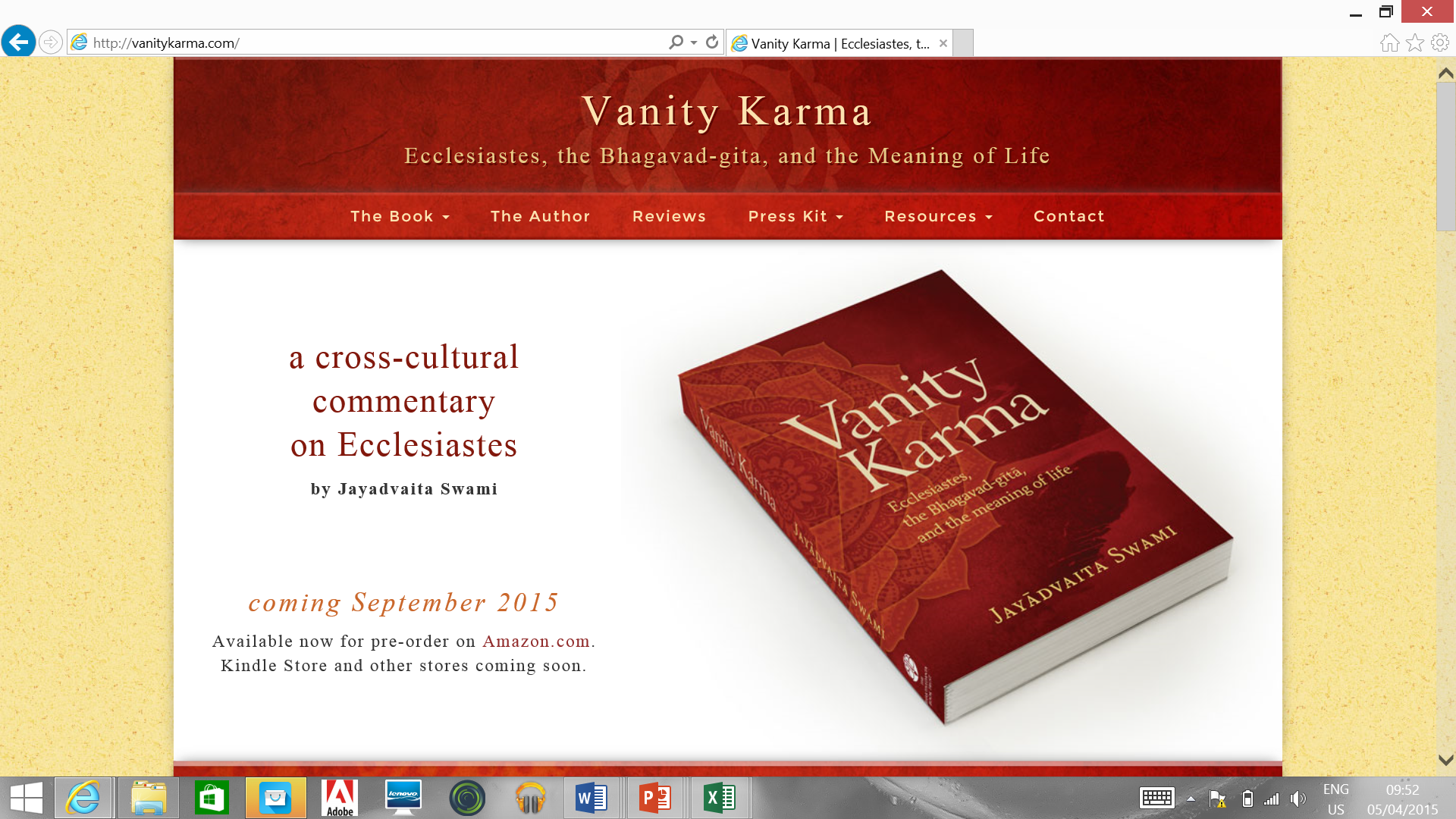 For Immediate ReleaseVanity Karma: Ecclesiastes, the Bhagavad-gita, and the search for the meaning of life.  Is life on earth pointless? I Do we just spend it working hard for “vanity”—and then die and disappear into oblivion?Jayadvaita Swami, a Jewish-born Hindu, explores this subject in Vanity Karma: Ecclesiastes, the Bhagavad-gita, and the search for the meaning of life. “Work for pleasure brings emptiness,” says the speaker of Ecclesiastes, and seeking knowledge brings only greater frustration. The sun forever rises and sets, generations forever come and go, and there is nothing new under the sun. “Vanity of vanities,” cries the speaker. “All is vanity!” Whether we lament over our obsession with personal PR, or crave for mindfulness and well-being, in Vanity Karma Swami offers an inspiring and thoughtful commentary on this Hebrew text from the Bible, seen through the prism of the Hindu text The Bhagavad-gita. Ecclesiastes is a first-person account of a sage’s search for meaning in life. It speaks directly to life's most important questions – ‘Why am I here? What is my purpose in life?’ The book’s celebrated poem on time and seasons, the richness of its proverbial insights, and a refusal to settle for dogmatic platitudes offer rich food for thought.About the author Jayadvaita Swami is an American monk in the Indian tradition of Krishna spirituality. He has edited more than forty English volumes of Sanskrit wisdom literature. He travels and teaches in Africa, India, America, and Europe. This is his first book.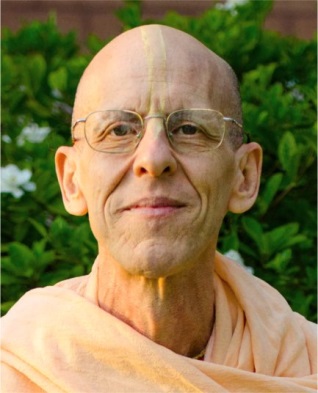 About Vanity Karma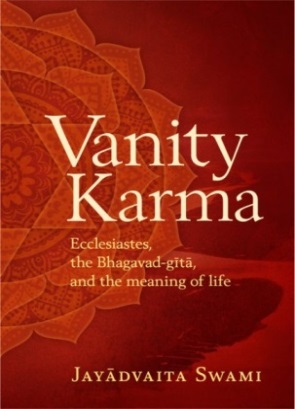 Vanity Karma: Ecclesiastes, the Bhagavad-gita, and the meaning of life is a cross-cultural commentary in which the most radically powerful wisdom book of the Hebrew scriptures is read through the lens of the Bhagavad-gita, India’s most celebrated wisdom text. The author, Jayadvaita Swami, was born American and Jewish but has been a devotee of Lord Krishna for the last forty-seven years.Vanity Karma: Ecclesiastes, the Bhagavad-gita, and the search for the meaning of life by Jayadvaita Swami. The Bhaktivedanta Book Trust | September 28, 2015 (US)| Trade paperback | ISBN 0-89213-449-6 | 384 pages, 6 x 9 inches.  Available from Amazon.com.Jayadvaita Swami is on a UK Vanity Karma launch tour from 1st-10th February2016. For an interview with Jayadvaita Swami, or a review copy of Vanity Karma, please contact Nima Suchak, 07974 677 170, nima.suchak@gmail.comvanitykarma.com jayadvaitaswami.comwww.bbt.info 